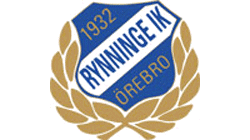 PROTOKOLL FÖRÄLDRAMÖTE 5/5 2019Två representanter från styrelsen informerade om det ekonomiska läget i klubben. Klubben har en ansträngd ekonomi och resultatet för 2018 blev -450 000kr. För att förbättra ekonomin i klubben så har alla spelare fått i uppdrag att sälja midsommarlotter. Genomgång av träningstider, tisdagar och söndagar är ordinarie träningsdagar. Det kommer även bli träning vissa torsdagar. Det kommer skickas ut kallelse via laget.se, viktigt att alla föräldrar går in och anmäler om barnen kommer till träningen eller ej. Anmälan behövs dels så tränarna vet hur många som kommer till träningen men också för LOK-stödet som vi får per spelare.  
Vi har ett samarbete med P10 och P08, tanken med detta är att spelare som ligger långt fram i utvecklingen ska ha en möjlighet att få prova på att träna med de äldre laget. Spelare från P10 kan träna med P09 och spelare från P09 kan få träna vissa träningar med P08. Detta för att stimulera alla spelare. Det är tränarna som utser vilka spelare som kan bli aktuella att träna med P08. 
Viktigt att understryka, inga spelare ska byta lag!Vi kommer under våren att spela 4 poolspel. Nytt för i år är att vi kommer spela 7-manna. Vid varje poolspel kommer vi spela 2 matcher, 3x15 min. Vi har anmält 1 lag och vi kommer kalla de 14 spelare som tränat mest. Efter varje poolspel 0-ställs antal träningar. 
Vi kommer låta alla barn spela lika mycket under poolspelen och vi kommer även låta barnen spela på olika positioner, enligt rekommendation från fotbollsförbundet. Vi har anmält oss till Örebrocupen som spelas 28-30/6. Vi återkommer med mer information om vilken/vilka dagar vi spelar, så snart vi fått mer information från cupansvariga. Killarna har önskat att åka på träningsläger. Vi tog beslut om att ordna ett enklare träningsläger i närområdet. En föräldragrupp tillsätts som ansvarar för att ordna detta. Alla spelare som deltar på träningslägret kommer få betala en summa. Det finns önskemål om att beställa ny träningskläder. Jenny hör med klubben om det finns möjlighet att beställa SOC istället för Nike då det skiljer en hel del i pris. 
Överdragströjor kommer beställas till alla nya spelare. Vi gick igenom lagkassan och varje barns ekonomiska pott. 
Varje år måste laget betala 16 000 kr till klubben. Pengarna som betalas in till klubben går till bollar, matchställ, träningsvästar, gräsplaner, kostnaden för kansliet etc. 
För att kunna betala denna avgift måste varje spelare dra in sin del av kostnaden. I bifogat exceldokument kan man se hur respektive barns pott ser ut. Just nu är det många som ligger på ett minus saldo och anledningen till detta är att våravgiften dragits från vår lagkassa men ingen försäljning har skett. 

Vi har startat igång en försäljning av New Body där spelarna har möjlighet att dra in pengar till sin pott. Ni som väljer att inte sälja något får istället betala in summan som saknas. 
Kataloger delades ut på föräldramötet och ni som inte hade möjlighet att delta på föräldramötet får höra av er till Jenny Lindmark för att få en katalog.Vi har delat ut olika ansvarsområden till er föräldrar. Några föräldrar önskade ansvarsområde på mötet och några har blivit tilldelade. Viktigt att titta vilket ansvarsområde ni blivit tilldelade och är det så att ni önskar byta så får ni sköta det själva. Om det sker något byte så måste ni meddela Jenny Lindmark. 
Se fördelningen av ansvarsområde i bifogat dokument. Har ni frågor/funderingar är ni alltid välkomna att höra av er till Dennis, Anders, Mattias och Jenny. Sekreterare Jenny Lindmark